Eventide 新品发布交流会@深圳迷笛中心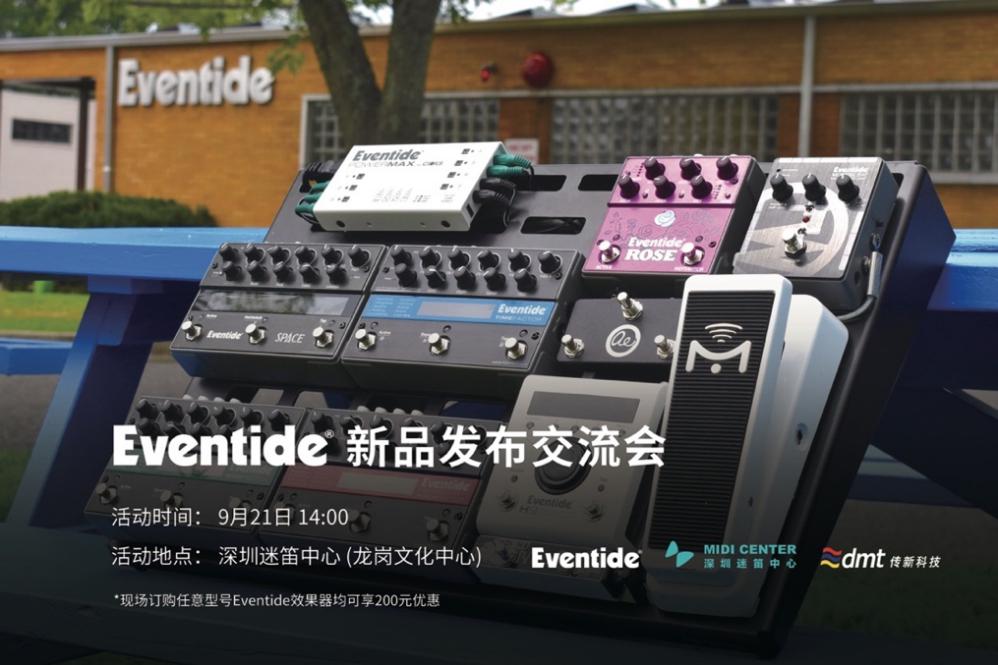 9月21日14:00深圳市龙岗区龙岗文化中心B区1楼深圳迷笛中心Eventide联手传新科技有限公司，为您带来Eventide 2019最新产品的发布，共同体验最新的声音设计/音乐创作流程。Eventide授权经销商Pedal Freaks更是为深圳观众提供了绝无仅有的优惠，现场订购任意型号Eventide效果器均减价！H9000&H9000R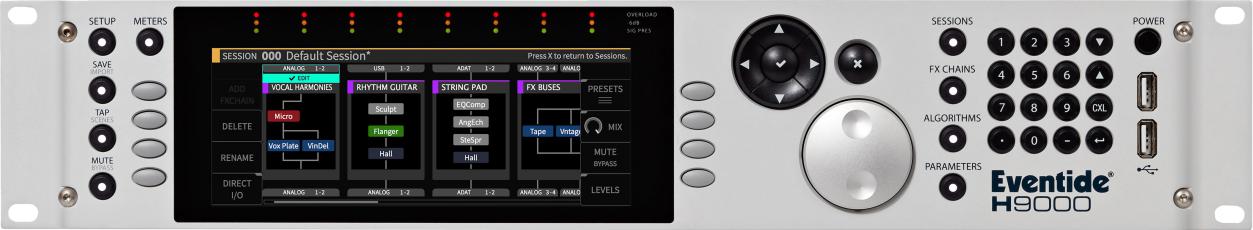 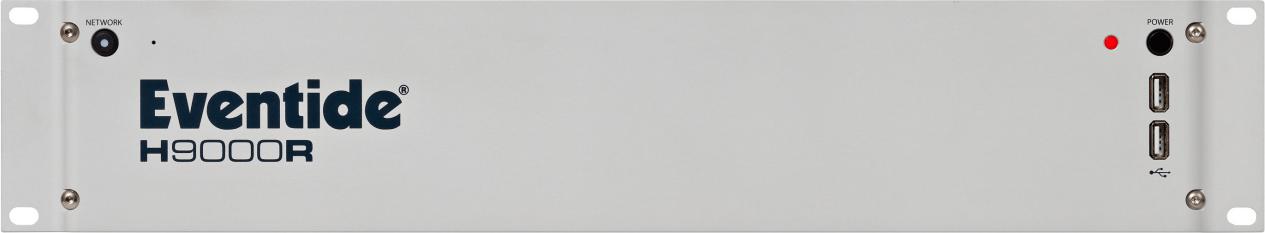 H9000是Eventide最新的旗舰机架效果处理器。2019年Eventide 正式发布H9000R，使用Emote远程控制软件实现H9000的全部功能。H9000包含超过2000个算法和预设。这些算法来自传奇的H8000、DSP4000、H3000等机架效果，还有一些是H9效果器上新鲜出炉的，以及应用了我们最新技术的插件。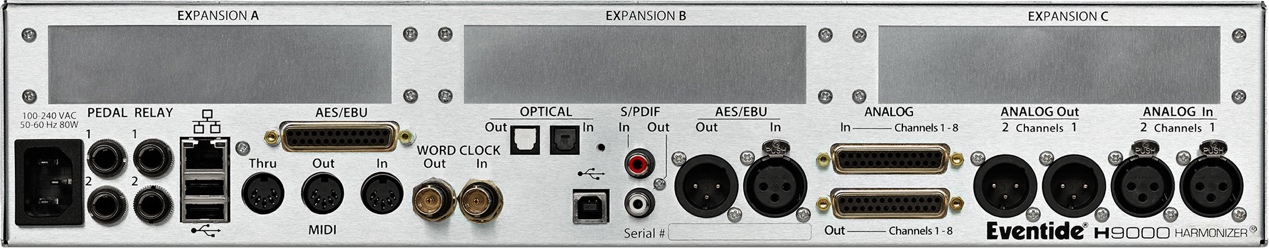 H9000有着最万能的接口，满足你的各种应用。三个扩展卡槽目前支持Dante、MADI，未来也会不断推出新的扩展卡支持最新的音频接口(如Avid HDX，Thunderbolt)。活动中将详细介绍H9000的各种功能，并演示H9000的强大声效1. 好莱坞级别的声效，天马行空的声音设计2. 通过Dante网络音频的多声道实时效果处理3. Emote远程控制软件对H9000的操控Rose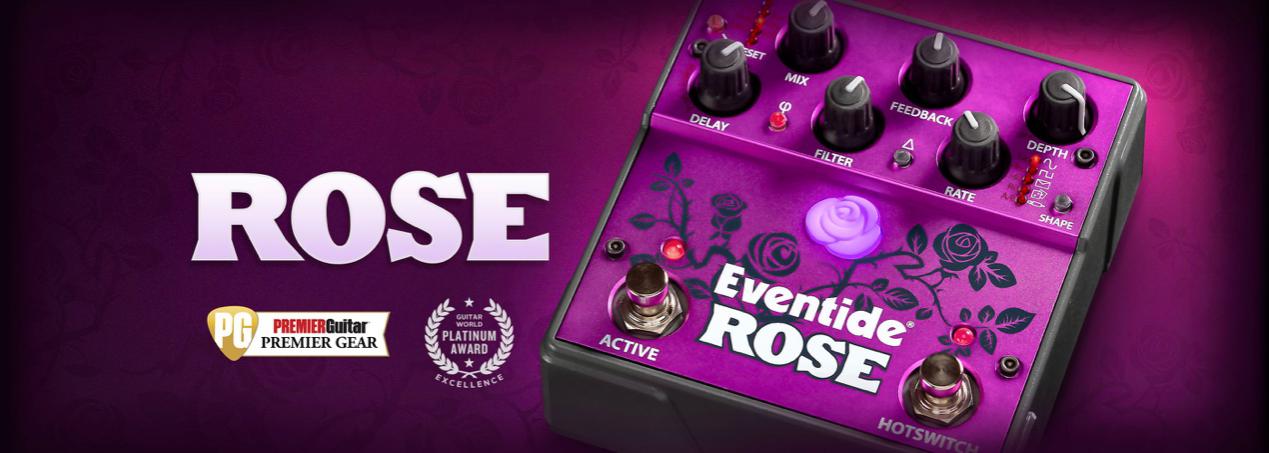 Eventide 在2019年最新发布的 Rose 是一个与众不同史无前例的调制延迟效果器。从反向延迟 (Reverse Delay)、拍击回声 (Slapback) 到合唱 (Chorus)，Rose 能够制造广泛的声音。模拟和数字的完美结合，它具备五种不同的调制源、延迟倍增器 (Delay multiplier)、相位反转 (Phase invert)、25个可定制的预设、True Bypass，和通过 TRS 大三芯接口的辅助开关、表情踏板、MIDI 连接。所有的功能造就了 Rose 在舞台上或工作室中出色的表现。 观看视频：https://v.qq.com/x/page/r09211b2p8b.htmlPete Thorn 演示 Rose 调制延迟单块 (中字)H9全新算法 Harmadillo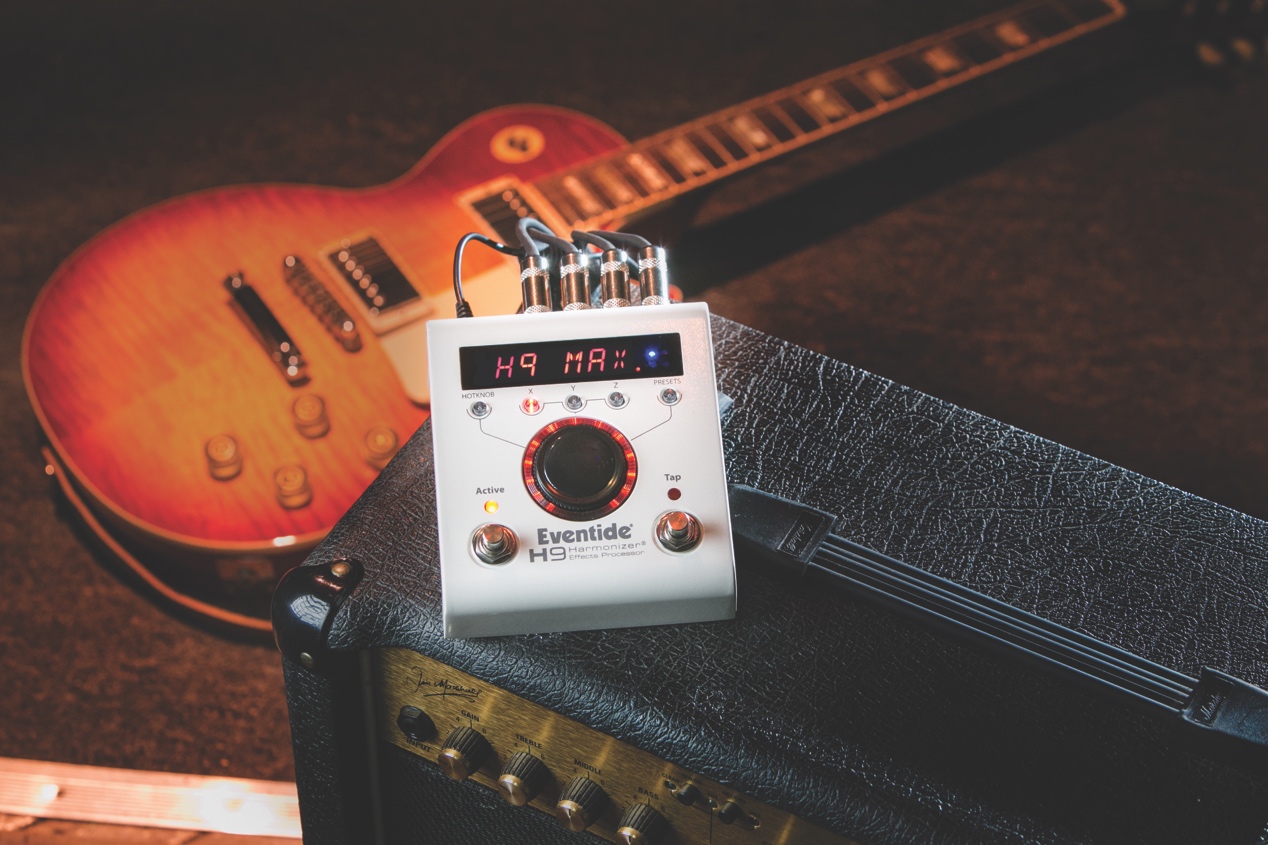 2019年Eventide 发布 H9 的第51个算法 “Harmadillo”，一个灵活的分频颤音 (Harmonic Tremolo)，可以创造动人的颤音以及迷幻奇异的效果。H9 Max 用户可以通过更新免费获得 Harmadillo，H9 Core 和普通版用户也可以在 H9 Control 中购买。随着新算法的到来，H9 Control 同步更新 3.6.0。全面支持中文的 H9 Control 可以在 iOS、Android、PC 和 Mac 上远程控制 H9，很方便地管理 H9 的音色并设置 H9 的所有功能。更多新品介绍，欢迎现场体验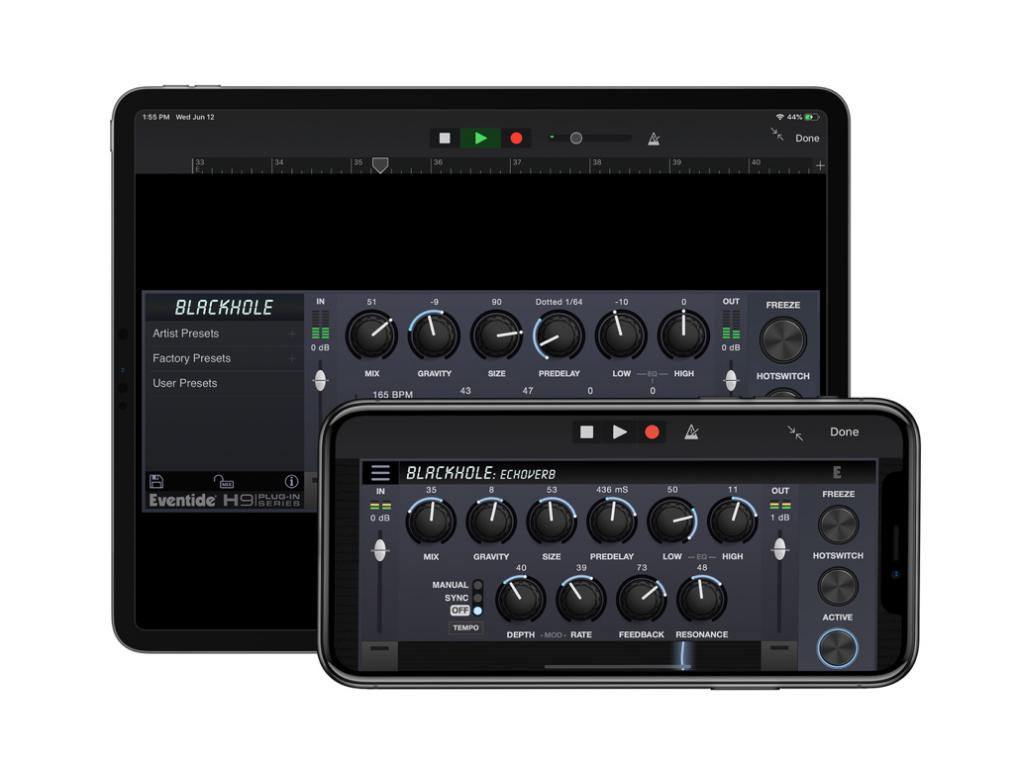 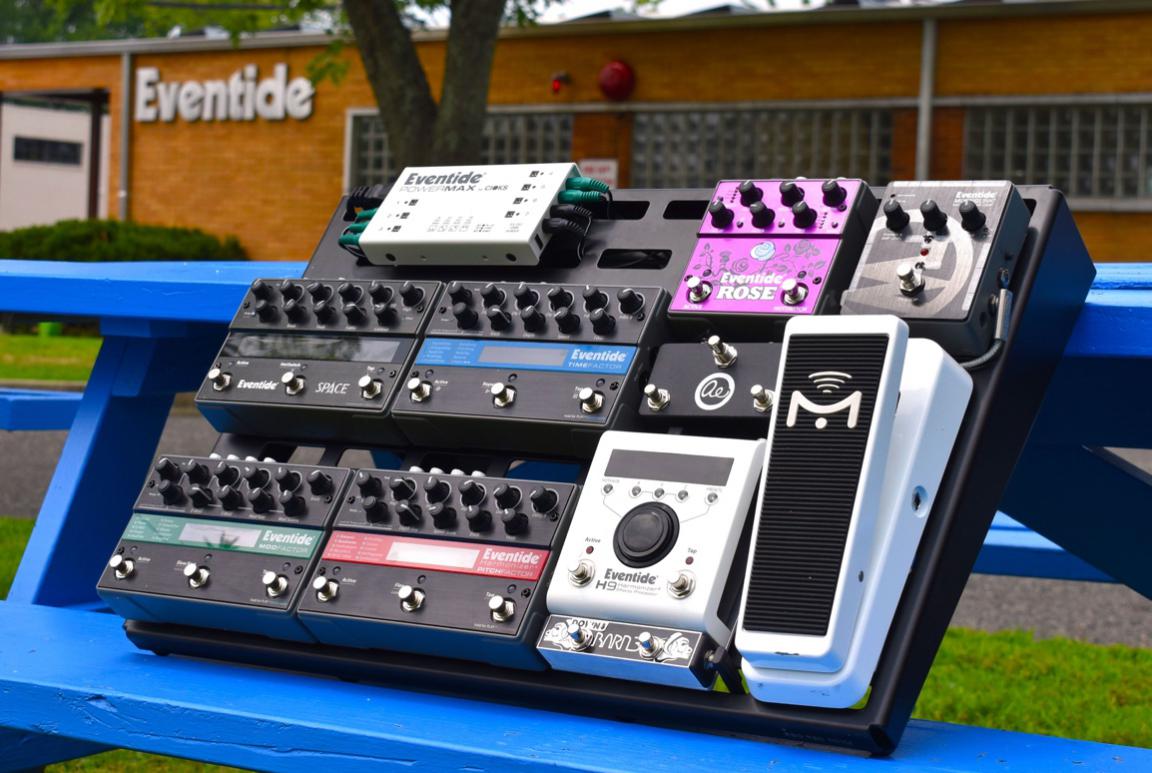 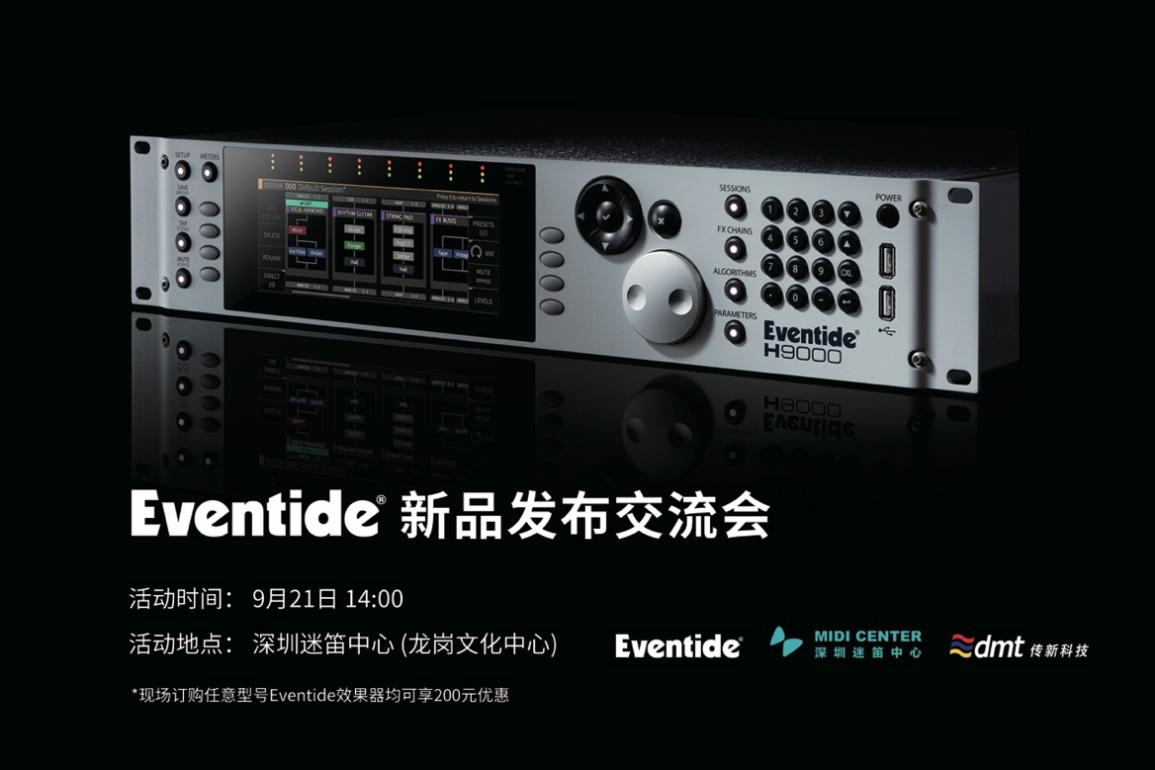 时间：9月21日14:00地点：深圳市龙岗区龙岗文化中心B区1楼 深圳迷笛中心*现场订购任意型号Eventide效果器均可享优惠了解更多讯息，敬请垂询 Eventide 大中华区总代理香港：852-27210343北京：010-85806317广州：020-81068112上海：021-80185110‬‬www.dmtpro.comwww.dmtpro.com.cn欢迎识别二维码关注我们，获取更多精彩内容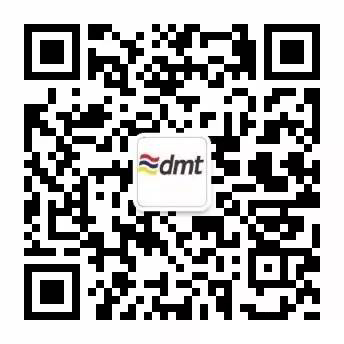 